Skriv et personligt brev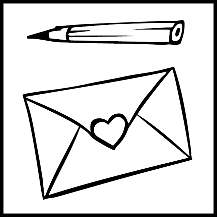 Navn  Dato 
 Inden du går i gang
Hvem skal du forestille dig at være?Hvem skal du skrive brev til? Hvorfor skriver du brevet?Sted og datoSkive d. 22. juni 2019IndledningKære mor eller Hej JensJeg håber du har det godt. 
Jeg har haft en dejlig/dårlig/meget speciel oplevelse, som jeg gerne vil fortælle dig om.Jeg skriver til dig, fordi jeg vil fortælle dig, at …Det er mandag morgen, og jeg er lige ...Når du læser dette brev, er jeg ...Jeg sidder her i vores klasseværelse (bil, hus) og tænker på ...Fortæl modtageren, hvad du har oplevet, tænkt over eller huskerI torsdags var jeg …Først … Derefter … Vi sluttede biografturen af med at …
Det hele begyndte da …I går (i morges, for kort tid siden) oplevede jeg noget, 
som fik mig til at tænke på … på en helt ny måde. Jeg ... For lidt siden ... Kan du huske, dengang vi ...Jeg har aldrig før tænkt over ...Jeg (Vi, Peter og jeg) har altid drømt om ... og troet at .... Men nu ...Beskriv, hvordan oplevelsen har påvirket dig … gjorde et stort indtryk på mig.  
For første gang i lang tid, blev jeg ... Det går langsomt op for mig at ...Jeg er så glad (vred, ked af det, lykkelig), fordi …Jeg lagde især mærke til, hvordan …
Vi talte om …Reflektér over oplevelsenForestil dig, at du tænker højt eller taler med modtageren.Du skal vende og dreje oplevelser tanker, synspunkter, erfaringer og følelser. FxJeg er i tvivl om hvad der vil være bedst. På den ene side …Nogle gange vil jeg helst ...   Andre gange er det ...Dengang vi var ...Det vil være så dejligt, hvis …Jeg synes (ved) … Jeg har tænkt på, hvorfor …Hvis bare jeg ikke havde …Jeg har lyst til at …Oplevelsen var … og Stil spørgsmål til modtagerenHar du hørt fra …?Hvordan går det med …?
Kan du …?
Har du det på samme måde?Slut af med en personlig hilsenDu skal vide, at jeg tænker meget på dig, og hvordan ...Jeg savner dig og håber, at …Jeg glæder mig til …Kærlig hilsen (din datter, din bror, Mette)